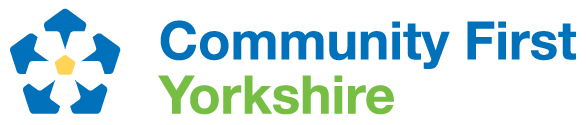 Humber and North Yorkshire Health & Care Partnership briefing at Bar Convent, York on 21 June 2022Video Transcript00:00:16:04 - 00:00:23:14Good morning everybody. A huge thank you for making the effort to spare some time today. I know how busy everybody is.00:00:23:14 - 00:00:26:13Just to introduce myself. I'm Jane Colthup.00:00:26:13 - 00:00:29:19 I'm the Chief Executive of Community First Yorkshire.00:00:29:19 - 00:00:38:19I've been in post about a year now. Sometimes it feels longer, sometimes it doesn't feel as long, I'm sure you know how that feels.00:00:38:19 - 00:00:55:05I'd also like to say a particular welcome to Gary Sainty and Jason Stamp. Gary is the programme director for the Humber and North Yorkshire Health and Care Partnership00:00:55:05 - 00:01:04:22which is the new name, as many of you know, for the Humber Coast and Vale Partnership as was, which is the ICS structure.00:01:04:22 - 00:01:18:07There are more acronyms today than you can shake a stick at and we'll probably get a prize for an acronym bingo, but if you don't get an acronym, scribble it down and we'll capture it at the end.00:01:18:07 - 00:01:20:13It's never easy.00:01:20:13 - 00:01:36:17Also, huge welcome to Jason Stamp, who is the chair and the senior responsible officer for the VCSE Collaborative, which is part of the Humber and North Yorkshire Health and Care Partnership ICS00:01:36:17 - 00:01:42:20that just doesn't trip off the tongue quite in the same way, so my apologies for that00:01:42:20 - 00:01:48:00Okay, I'm going to hand over now to Gary. Gary, over to you...00:01:48:17 - 00:01:51:17(Gary Sainty, off-screen): Thank you very much.00:01:52:19 - 00:01:57:16Morning, everybody. Jane's done some of the presentation for me, which is handy.00:01:59:16 - 00:02:09:06I'm the VCSE Programme Director for Humber and North Yorkshire Health and Care Partnership00:02:09:06 - 00:02:20:00and today I'm going to take you through what the Health and Care Partnership is, what the ICS is, and try and go through all those acronyms as well as we go through.00:02:20:00 - 00:02:33:04First of all, we've got a little video. So our chief executive designate of Humber and North Yorkshire Health and Care Partnership is genuinely interested and would like to have been here today, but for diary clashes can't00:02:33:04 - 00:02:39:03So first of all, before I go into my presentation, we've just got a few words from Stephen Eames...00:02:42:08 - 00:02:48:24Hello, my name is Stephen Eames. I'm the Chief Executive of the Humber and North Yorkshire Integrated Care System00:02:48:24 - 00:03:06:14I'm sorry, I can't be with you today. But I really wanted to take this opportunity to outline the importance of the voluntary sector to the success of the Integrated Care System that we're currently setting up and which goes live on the first of July this year.00:03:06:14 - 00:03:17:23It's important that we have an equal partnership with all of you who are providing voluntary services across our area for two very important reasons.00:03:17:23 - 00:03:26:13One is the grassroots work that you do day in and day out, that will help us to connect to the communities that we serve.00:03:26:13 - 00:03:39:14And the second really important reason is that we want to understand the board, the leadership of the ICS, what the lived experiences of the people that we are serving,00:03:39:14 - 00:03:46:17and in many, many ways the voluntary sector are much closer to that than any other part of our system.00:03:46:17 - 00:03:59:23And it will be really helpful for us in making decisions and determining how we deploy our resources to really understand that around the executive and board table.00:03:59:23 - 00:04:08:24So the Integrated Care System has one really simple mission which is to improve the lives and the outcomes00:04:08:24 - 00:04:17:19in terms of health and care for the people who will live and work across North Yorkshire and across the Humber.00:04:17:20 - 00:04:23:23And there are four important strategic aims that underpin that.00:04:23:23 - 00:04:33:05The first one is ensuring people live the longest, healthier, happiest lives that they can.00:04:33:05 - 00:04:44:08The second one is for us to vigorously tackle the health inequalities that we know are a feature of many parts of our communities00:04:44:08 - 00:04:51:18whether we're looking into North Lincolnshire, or into Hull, or into the coastal regions of North Yorkshire.00:04:51:18 - 00:05:01:21So we're really focused on on that, and we've got a lot to do given the impact of the pandemic over the last couple of years.00:05:01:21 - 00:05:14:21The third one is to play our part with you in the voluntary sector, with our colleagues in local government, with important community leaders and community groups, with local business,00:05:14:21 - 00:05:24:14so to tackle the recovery that we need in terms of the social and economic consequences of the pandemic.00:05:24:14 - 00:05:39:21And then finally, we do have a duty to continue to improve the quality of the care and services that we provide and ensure that we get the best outcome for the taxpayers' pound.00:05:39:21 - 00:05:57:04So, for the Integrated Care System to be successful, and deliver on those ambitions I just outlined, we need a very vibrant and strong partnership with the voluntary sector at every level, and of course that starts at place.00:05:57:05 - 00:06:05:21And the way that we're organised currently is across the six places that make up Humber and North Yorkshire, derived from the existing local government boundaries.00:06:05:21 - 00:06:13:15I know that the VCSE has got very strong roots and strong leadership in all of those areas.00:06:13:15 - 00:06:27:06So the important thing first is to connect with you there to make sure that you have a strong voice in the place-based committees and services that we're establishing under the aegis of the ICS.00:06:27:06 - 00:06:39:20We then are providing for a collaboratives that stretch across the whole geography and they're focused on acute services, mental health, community and care, and primary care.00:06:39:20 - 00:06:47:11It's really important as we develop those things that we want to do once across our whole geography in those areas.00:06:47:11 - 00:07:00:00So, for example, we want to ensure that we have - as much as we possibly can - a common waiting list, so we can be more efficient about dealing with the long waits that we currently face.00:07:00:00 - 00:07:10:21And VCS has a big role to play in supporting patients who might be waiting for a long time, so your voice within the collaboratives is really important.00:07:10:21 - 00:07:20:02And then finally, and we've already done this, we've got a very vibrant, voluntary sector strategic group led by Jason Stamp00:07:20:02 - 00:07:31:02with colleagues from each of the six places working very closely with me and my colleagues, and we've got some very clear strategies. These strategies will influence our integrated00:07:31:02 - 00:07:41:04care board, our integrated care partnership, and indeed, Jason sits on our Integrated Care Board to make sure he's fully involved on your behalf00:07:41:04 - 00:07:49:21in order to support discussions we have and the big hitting areas there are, again, dealing with health inequalities: how can we really enable the00:07:49:21 - 00:07:58:14voluntary care sector to be part of the one workforce that we want to create across Humber and North Yorkshire?00:07:58:17 - 00:08:12:01So I want to make some commitments to you, on behalf of the Integrated Care System, and of the Integrated Care Board for Humber and North Yorkshire.00:08:12:01 - 00:08:22:05Our first commitment is to ensure that at every level of our operation, we treat the VCSE as an equal partner.00:08:22:05 - 00:08:37:09Our second commitment is that we fully engage and involve you again at every level in the planning and design of health and care services right across all of the communities that we serve.00:08:37:09 - 00:08:52:10Our third commitment is to put you at the heart of our people strategy, this idea of one workforce, wherever that workforce is drawn from, we think you're integral to that.00:08:52:10 - 00:09:09:14Our fourth commitment is that we will listen carefully to your advice and take your insights to help us to understand as much as we can about the work that you do but more importantly the benefits that you bring to the people that we serve.00:09:09:14 - 00:09:16:19And to help us understand that lived experience that I talked about earlier on.00:09:16:19 - 00:09:28:01And my last commitment is to ensure that when we think about the allocation of resources, how we spend our money,00:09:28:01 - 00:09:40:15that we take into account the innovation, the insight and the skills of the voluntary sector and again, make sure that you're fully part of our agenda.00:09:40:15 - 00:09:47:14So finally, I hope you have a great day. And can I take the opportunity to thank you for everything that you do?00:09:48:18 - 00:09:55:04I suppose, just covering that, Stephen is genuinely interested and wants to engage with the VCSE sector,00:09:55:04 - 00:10:01:08And sees that very much part and parcel of the health and care partnership moving forward, the Integrated Care System for the for the area,00:10:01:08 - 00:10:09:05and he's making sure that he spent some time coming out to various places, connecting with VCSE organisations, and00:10:09:05 - 00:10:17:11understanding not just the players and the people that are in it, but the people working in the organisations that are supporting people outside of our traditional kind of health and care settings as well.00:10:17:11 - 00:10:24:02So that will take place and I'm sure over the coming months and years Stephen will be out and about into various areas as well.00:10:25:10 - 00:10:32:02So I'm going to go through what the ICS is. So the Humber and North Yorkshire Health Care Partnership, and like Jane said,00:10:32:02 - 00:10:38:04if I was here a few months ago would have been talking Humber Coast and Vale Health and Care Partnership.00:10:38:04 - 00:10:42:13Obviously, there's been a brand change, the logos changed, some of the colours have changed.00:10:42:13 - 00:10:51:14But ultimately, the care partnership is still doing what it's always done. So Integrated Care Systems are setting up across the country.00:10:51:14 - 00:10:56:11As it says at the top, it's all about giving people the support they need, where they need it,00:10:56:11 - 00:11:00:16and it's having that joined-up partnership approach, and I'm sure there will be people sat in the room thinking:00:11:00:16 - 00:11:08:06"We've always done that" and "what's new?" and in some respects, yes, it's a new title, it's a new system, there's a new approach to doing things,00:11:08:06 - 00:11:14:17but ultimately that partnership working is what we want to continue moving forward, which takes you into the bullet points on there in terms of00:11:14:17 - 00:11:22:19an ICS is about new partnerships where new partnerships are needed, but also making use and utilising the existing partnerships that have been taking place,00:11:22:19 - 00:11:32:16meeting the needs of people's health and care needs across an area, and I'll come on to the geography that Humber and North Yorkshire covers in just a moment.00:11:32:16 - 00:11:42:09It's about looking at things with a population health lens, and looking at health inequalities, and how do we reduce those, and that's looking at them across a system.00:11:42:09 - 00:11:48:03And I'll come onto what a system, a place, and a neighbourhood is in a minute, but health inequalities across the system, but then also00:11:48:03 - 00:11:53:11locally and thinking well, actually, yes, there are health inequalities between Grimsby and Harrogate, but actually what are the health00:11:53:11 - 00:11:57:21inequalities in York, in North Yorkshire, in the various places across North Yorkshire.00:11:57:21 - 00:12:07:11It's obviously part of the long term plan for the NHS, and as I've mentioned, the VCSE sector is a crucial part of integrated care00:12:07:11 - 00:12:13:16systems moving forwards and providing part of that health and care for people.00:12:13:16 - 00:12:20:12At present, the ICB (the Integrated Care Board), again, I'll cover some of these acronyms in a minute,00:12:20:12 - 00:12:25:09is in shadow form, and will formally launch on the 1st of July, so we are getting closer and closer to that date.00:12:25:09 - 00:12:28:11It was pushed back a little bit as stuff happens in government and all the rest of it.00:12:28:11 - 00:12:33:01But the 1st of July is the day that all Integrated Care Systems across the country will go live.00:12:33:01 - 00:12:39:07We're no different and we're in a very good position, I think, for Humber and North Yorkshire to go live on the first of July.00:12:39:07 - 00:12:47:12Like I say the board has been operating in shadow form now for a few months. So we are very well set up in this area and ready to go as an Integrated Care System.00:12:49:07 - 00:12:53:23So that is the weird and wonderful geography that we cover as Humber and North Yorkshire.00:12:53:23 - 00:13:00:22It's very unique. I think every other system was set up around it and that's the bit that was left, so that's Humber and North Yorkshire.00:13:00:22 - 00:13:15:02It's unique in the fact that we have large rural swathes such as North Yorkshire. We've got urban communities such as Hull, we've got the likes of Harrogate, the likes of Grimsby, which couldn't be two more different places.00:13:15:02 - 00:13:22:09We've got a huge coastal line as well, which has its own challenges and deprivation and what have you down the coast,00:13:22:09 - 00:13:33:00and then around the outside is the vital statistics, if you like, in terms of what makes up that geography, in terms of the partnership, and the people within it.00:13:33:00 - 00:13:44:22And the key bit for today, and the key bit certainly for my job as the VCSE programme director, which is about joining up the voluntary sector with health and care, is that bottom right statistic00:13:44:22 - 00:13:53:12It says 'thousands'. There's around 15,000 VCSE organisations operating across Humber and North Yorkshire and all of those have00:13:53:12 - 00:14:01:03got a unique perspective, all of those connect with their beneficiaries, whether that be a local level or on a specific theme,00:14:01:03 - 00:14:07:04but ultimately, they've got huge value and a huge role to play in the system moving forward. And that's not just delivery,00:14:07:05 - 00:14:10:05that's about being a strategic partner, which again I will come on to.00:14:13:07 - 00:14:22:09So, starting off with the Integrated Care System, this is the vision for Humber and North Yorkshire start well live well age well,00:14:22:09 - 00:14:29:21and end life well and I'm sure everybody sat in this room looking at that thinking there's not a lot to argue with there, that's what we want to see across the patch, absolutely.00:14:29:21 - 00:14:37:08And underneath that, the mission, how we're going to approach delivering that vision around improving outcomes00:14:37:08 - 00:14:46:08for people, for organisations, tackling those inequalities, increasing productivity across all the services that are offered across the ICS00:14:46:08 - 00:14:52:19and supporting that broader social and economic development at place and system level.00:14:52:19 - 00:14:57:17So that's where the ICS is positioning and taking its drivers from.00:15:02:07 - 00:15:09:00Boring slide, governance slide, that's the structure of Humber and North Yorkshire Health and Care Partnership.00:15:09:00 - 00:15:15:11I'm going to go on to tell you what all the different blobs are in a minute, but the things to be aware of is the two circles in the middle,00:15:15:11 - 00:15:24:23so the Integrated Care Board, ultimately responsible for Humber and North Yorkshire Health and Care Partnership, and the Integrated Care Partnership which sits next to that.00:15:24:23 - 00:15:30:20Like I say, I will cover those in a minute in terms of what they both mean. My aim today is obviously to say all these new acronyms and00:15:30:20 - 00:15:36:19bits and pieces, but then hopefully explain what they are, so at the end if I haven't done that, I haven't done a very good job.00:15:36:19 - 00:15:45:10On the right hand side we've got that green block, which is what the collaboratives are across Humber and North Yorkshire.00:15:45:11 - 00:15:58:02You will see there are five on there, and the VCSE sector is one. So that's the collaborative I'm the director for, that's the collaborative that Jason chairs as well.00:15:58:02 - 00:16:05:06And then at the top you've got the place-based arrangements that we will work through. The six different places.00:16:11:02 - 00:16:21:13So, the ICS. I'm not going to read these word for word. Effectively, the ICS is the whole, is the system as a whole, the whole00:16:21:13 - 00:16:26:13geography of those organisations, all of those numbers - that is Integrated Care System.00:16:26:13 - 00:16:34:17The ICB is the board level. That's the bit that's got the statutory functions from the NHS.00:16:34:17 - 00:16:43:07And then at the bottom there, the ICP - the Integrated Care Partnership, the other red blob that was on there, which is where that partnership will take place.00:16:43:07 - 00:16:56:09So that will be bringing partners together from across the system, working at that system level, in that entirety, but that's where local authorities, statutory partners, the VCSE sector will have a role around that table as well.00:16:56:09 - 00:17:00:14So we will be getting involved in the integrated care partnership.00:17:00:14 - 00:17:09:22And just to say as well we do have a seat on the Integrated Care Board which Jason takes as the chair of the VCSE collaborative.00:17:13:08 - 00:17:28:12So the ICB: that's effectively what it's responsible for. Like I say, it's a statutory body. It's got to develop a plan. It's got to allocate resources, look at people, look at the governance, lead on that system-wide approach.00:17:28:12 - 00:17:32:12A couple of bullet points to pick out from there.
It's got to understand place.00:17:32:12 - 00:17:38:12We don't want a system sat somewhere in Humber and North Yorkshire saying what needs to happen at place-level.00:17:38:12 - 00:17:45:20We ultimately want place to drive what the priorities are, what the challenges are, what are the opportunities, bring that forward, and it's up to the system to understand that00:17:45:20 - 00:17:51:04and then appropriately resource and support that place-based working.00:17:51:04 - 00:17:59:07And I think that the figure that we're talking about is... work will take place at system level, of course it will, that's about 20% of the work.00:17:59:07 - 00:18:06:12Most of the work will take place at place-level, so 80% of the work.
And the places are those six places that we mentioned earlier.00:18:06:12 - 00:18:11:06So North and North East Lincolnshire, Hull, East Riding, York and North Yorkshire.00:18:11:06 - 00:18:21:23And we all know that North Yorkshire is huge, and it's effectively a place - as we talk about it a system - but really it's a number of places all coming together to make a place.00:18:21:23 - 00:18:33:18So we understand that. There is work to do in terms of the system and working out actually how do we work through that geography? How do we manage that? Do we need to have multiple networks rather than just one? For the purposes of today00:18:33:18 - 00:18:41:16I speak of place as North Yorkshire, but like I said, there is a lot of working to do in terms of actually how does that materialise in the future as well.00:18:41:16 - 00:18:47:15And ultimately, that's going to be driven by place, not by us saying "you need to have X, Y and Z networks".00:18:47:15 - 00:19:03:01So the role of the ICP - the Integrated Care Partnership. So it is a satutory committee of the ICB, so if you look across the country, there will be Integrated Care Boards set up everywhere, there will be integrated care partnerships set up everywhere.00:19:03:01 - 00:19:12:01Obviously, the bits around that - the collaboratives and what have you - that will look differently depending on where you go in the country, but these two bits are the statutory committees that must be in place.00:19:12:01 - 00:19:22:03And that's about facilitating that joint action, improving those health and care outcomes and experiences for the populations across Humber and North Yorkshire in this instance.00:19:22:03 - 00:19:29:03It's about supporting those place-based partnerships, and bringing together a range of partners, both statutory and non-statutory partners.00:19:29:03 - 00:19:40:13We will have engagement with the ICP when that sets up, probably back end of this year, we will have multiple VCSE organisations there to represent the sector and to work,00:19:40:13 - 00:19:54:12but ultimately the work that then takes place on the ground is through you guys and through all the other VCSE organisations as well, so we need to make sure that connects and we can have that dialogue between the system and the sector.00:19:56:01 - 00:20:07:24So just to cover off, I suppose the acronyms, the jargony bits, the committees that are on there, so place-based arrangements I've mentioned, that's committees coming together at a place -00:20:07:24 - 00:20:16:04so the six places we've mentioned - where the majority of the work will take place, and those place-based arrangements in all areas are setting up, are forming at the minute.00:20:16:04 - 00:20:28:08So it's not a done deal, it's not as if people have missed out. We need to keep an eye on that and through our network and through our work, we'll make sure that the VCSE sector is represented on those place-based arrangements as well.00:20:28:08 - 00:20:38:00And then you've got collaboratives, which I mentioned. The VCSE is one of the collaboratives, is part of the governance. That doesn't take place across all of the country.00:20:38:00 - 00:20:54:12And when I stand up and speak in other areas, they're always a little bit... shocked is the wrong word, can't think of the right word, but they look at us in awe a little bit and think actually, you've got the VCSE sector in the governance of the ICS, it stands us in a really good stead for the sector.00:20:54:12 - 00:21:07:19And those collaboratives are where organisations will come together beyond place geography, so the VCSE sector as a whole, coming together, speaking with the system in a strategic way.00:21:10:09 - 00:21:25:10This one is just a diagram people like diagrams in terms of how we work. So the various elements of the system, I mentioned that we work at system, place, and neighbourhood level, ultimately, and I think most people would agree,00:21:25:10 - 00:21:30:10the work that we do is to benefit our communities and help people that are on the ground, so they're there at the top.00:21:30:10 - 00:21:36:12That would look very different in different neighbourhoods across Humber and North Yorkshire, let alone across the country.00:21:36:12 - 00:21:41:22But ultimately, we want to make sure that we have that connection on the ground.00:21:41:22 - 00:21:48:16We then work through the six places, as I've mentioned, and then ultimately we connect to the system.00:21:48:16 - 00:21:54:04so there is a route from ground-level up to system and back down again.00:21:54:04 - 00:21:59:24And we need to make sure that that's not just a top down approach, and we send messages down and expect them to be00:21:59:24 - 00:22:06:16read but actually it's about working together, up and down the system, and across the places as well, and across the collaboratives, across the different themes.00:22:06:16 - 00:22:13:16Ultimately, we've got to kind of work across the whole system.00:22:13:16 - 00:22:27:09So this one is how the VCSE collaborative operates. It mirrors the governance structure. On the right hand side over here is a couple of workstreams we're involved in whether we lead on those,00:22:27:09 - 00:22:37:17or we support other areas of the system that lead on those pieces of work and I am sure that's going to grow and grow. It has done over the last year or so I've been in post, and it will continue to grow.00:22:37:17 - 00:22:45:14I've mentioned that we are a collaborative, so we're the circle in the middle, and we've got the other four collaboratives on the far side.00:22:45:14 - 00:22:56:03There will be and there needs to be a 'collaborative of collaboratives', of sorts. How do we work with those other collaboratives to make sure the VCSE is connected, and we're all working together.00:22:56:03 - 00:23:07:24And as an example of this, you could take social prescribing and say, "Where does that sit within the system?" Well, it could sit in a queue, it could sit in the Community Collaborative, it could sit in the VCSE collaborative.00:23:07:24 - 00:23:16:22Ultimately, we work out where it sits and who's got responsibility for it, if that's with us, we will lead it, if that's with somebody else, we will support the work that's going on.00:23:16:22 - 00:23:27:03And then like I say we've got those place-based Assemblies, which is effectively a network of VCSE organisations at place which is along the bottom00:23:28:23 - 00:23:33:03We're obviously in North Yorkshire today, so hopefully I've got a circle in the right place.00:23:33:03 - 00:23:45:00Obviously, the Assemblies, like I mentioned in the other five places, dare I say it's a touch easier, because we've got a geography that's fairly neat and you get a VCSE network across North Yorkshire.00:23:45:00 - 00:23:53:24Yes, we've got people here today working as a network, which is great, but actually do we need to break that down, and again, that's work to come in terms of how that looks, how that works,00:23:53:24 - 00:24:00:02and ultimately needs to be decided by you guys at place as well in terms of what works for the sector.00:24:02:10 - 00:24:06:18Final couple of slides from me, and this is just around the VCSE collaborative.00:24:06:18 - 00:24:19:04So we've created our own vision, obviously align that to the Integrated Care System and the priorities that are taking place, but ultimately, our VCSE collaborative, which is infrastructure00:24:19:04 - 00:24:24:17organisations coming together from six different places, representing the sector and speaking to the system.00:24:24:17 - 00:24:32:22And we feel that the role of that collaborative is really to influence, to collaborate, to enhance the role of the sector, and00:24:32:22 - 00:24:40:05make sure that the system is engaging with VCSE organisations and with the sector.00:24:40:05 - 00:24:49:07It's about being transformational. It's about being that key strategic partner. So again, that's not just saying "We're here and we can deliver a variety of services",00:24:49:07 - 00:25:03:01actually, we've got 23,000 full-time-equivalent workers across the VCSE sector, all with skills, all with experiences, all with a value and a role to play for the system.00:25:03:01 - 00:25:11:22So actually, we want to be part and parcel of the design and the delivery of services and not just an afterthought where everything's decided elsewhere.00:25:11:22 - 00:25:20:03and then lastly, they come to the VSCE and say: "What do you think?" Because at that point, nothing's going to really change, so we need to be there around the table as early as possible.00:25:20:03 - 00:25:26:07And I think the majority of the work that we're doing, like I said, has stood us in good stead with the system.00:25:26:22 - 00:25:32:13I'm not going to read those, but these are the outcomes that we're trying to achieve through the collaborative.00:25:32:13 - 00:25:51:08So something around that understanding and that's not just the system, the NHS system understanding the VCSE sector, that's a huge part of it, but it's also the system understanding itself, and the sector understanding how it can connect to the system.00:25:51:08 - 00:26:00:04Something in there around communications. And again, that's not one way, that's not just of NHS turning around and saying "Here's a lot of messages, read them, digest them, etc."00:26:00:04 - 00:26:08:03That's more about two way communication, and we need to be telling the system the value of the sector, and what it's delivering, and what the outcomes that have been had.00:26:08:03 - 00:26:23:15I mentioned about the design and the delivery, and ultimately, those 23,000 people, plus all the hundreds of volunteers that we've got across the sector, are all part of the one workforce, and that's part of the Integrated Care System as well.00:26:23:15 - 00:26:31:02And ultimately - can't not put this on there - but if we're part of the design, part of the delivery, then actually we need to see that investment as well.00:26:31:02 - 00:26:43:01And that's long term investment, it's not just pounds and pence here and there through small grants, that's looking longer term and saying, actually the sector has got a really key role to play in health and care support for our people.00:26:43:01 - 00:26:47:09That needs to be part of the long term planning and ultimately the results needs to come with that as well.00:26:47:09 - 00:26:55:11We've said a number of times to the system and in many presentations that we do that it's a myth that the sector is free.00:26:55:11 - 00:26:59:19So actually it needs to be resourced effectively, to be able to deliver what it does.00:27:01:10 - 00:27:09:24And then, just a final few things, just in terms of what we've been doing over the last year, and some of the outcomes that we've had.00:27:09:24 - 00:27:23:19So most recently, we do have a memorandum of understanding that's just been agreed by the Integrated Care Board which really sets out a set of principles and a set of responsibilities how the system will work with the wider sector.00:27:23:19 - 00:27:36:16And there's something about that memorandum of understanding in terms of place and how place sets itself up and actually, that should be mirrored, replicated, tweaked and changed to suit what is happening at place as well.00:27:36:16 - 00:27:40:18So yes, we've got one with the system, but that does need to come down to place level.00:27:40:18 - 00:27:46:04I feel we're pretty well integrated now into the system.00:27:46:04 - 00:27:52:21And I know that Humber and North Yorkshire have recently submitted their plan to NHS England for this year.00:27:52:21 - 00:27:57:17And the VCSE sector is littered throughout that in terms of what it can do and what it can provide.00:27:57:17 - 00:28:04:05Again, that's not the case in all places across the country, we do have a clear role to play.00:28:04:05 - 00:28:10:04And we have started to bring that investment into the sector and out to the wider sector.00:28:10:04 - 00:28:21:13There is certainly more to be done there and how we do that and how we approach that needs to be developed. But ultimately, we've started to bring investment through and out to people on the ground working.00:28:21:13 - 00:28:30:19We've got a number of pilots and programmes set up. So, for argument's sake, the cardiology pilot is looking at how the VCSE sector can support waiting lists.00:28:30:19 - 00:28:39:07And again, it's having those conversations around supporting, in this case, people who are on waiting lists, and what can the VCSE sector to do to help.00:28:39:07 - 00:28:47:24In terms of the workforce, we've got a black, Asian and minority ethnic leadership programme, which again, there are hundreds of leadership programmes out there,00:28:47:24 - 00:28:55:04Not all of those are accessible for whatever reason, are not taken up for whatever reason, so we want to unpick that and understand00:28:55:04 - 00:29:02:10where are the challenges? Where are the barriers? And what can we do to support our communities across Humber and North Yorkshire?00:29:02:10 - 00:29:14:03We've got other pilots that are on there in terms of volunteering through the NHS responders, personalised care approaches in terms of helping the sector not take advantage,00:29:14:03 - 00:29:24:20but support people in our communities to access personalised care, whether that be personalised health care budgets, or making sure that support is tailored around the needs of individuals.00:29:24:20 - 00:29:36:04And then we're also looking at system pressures, such as winter pressures, and obviously the past winter, we've had Omicron and Covid variants, it was a perfect storm about to hit all hospitals,00:29:36:04 - 00:29:44:05again, what can the sector to do to support people, either away from those clinical settings, to ease some of that pressure.00:29:44:05 - 00:29:51:24And then we've also got green social prescribing, which is starting to have an effect now across the patch.00:29:51:24 - 00:29:59:08So that slide probably could have been two, three, or four slides in terms of the work that we've been doing across the collaborative. There is a lot of work going on.00:29:59:08 - 00:30:11:05There is certainly more to do. I'm interested in how we do that at place level, and kind of moving through the six places and understanding from you guys in terms of how we and what we deliver in North Yorkshire.00:30:12:03 - 00:30:18:00Contact details for anybody that does wants to get in touch afterwards, and I'm sure they will get circulated out as well.00:30:18:00 - 00:30:26:09And I'm happy to have conversations in terms of how do we connect the VCSE sector up with the system, and obviously the areas of work that we're doing.00:30:26:09 - 00:30:32:12And at that point, I'm going to sit down and invite Jason up, who's going to take us through the next bit.00:30:37:10 - 00:30:48:01Okay, thank you Gary. My name is Jason Stamp and I've a very strange kind of hybrid career. So, part of my life is spent as the chief officer of an infrastructural organisation called Forum00:30:48:01 - 00:30:53:22that works across Hull and North East Lincolnshire, so I've got one foot in the voluntary sector.00:30:53:22 - 00:31:00:18The other bit of my life for the past ten years has been spent within the NHS, as a non exec director of the CCG,00:31:00:18 - 00:31:05:00and latterly chair for the remaining nine days of CCG lifespan.00:31:05:00 - 00:31:15:09So I've always been really committed to how do we really start to maximise the opportunity for the voluntary sector in terms of health and social care? How do we start to kind of really think about00:31:15:09 - 00:31:23:13creating new opportunities that move away from how we work? So how do we get creative and innovative? How do we start to think about funding the voluntary sector in a different way?00:31:23:13 - 00:31:33:02How do we move away from beauty contest commissioning where it's the best tender that wins? And we start to think about the possibility of collaborations, partnerships, organisations coming together.00:31:33:02 - 00:31:38:22So the whole work around Integrated Care Systems kind of really follows that theme.00:31:38:22 - 00:31:53:14So I played this really well, I get Gary to do all the dull slides, which include kind of acronyms and structures, and I get to talk a little bit around the opportunity that the Integrated Care System Humber and North Yorkshire presents for place and for North Yorkshire,00:31:53:14 - 00:32:04:02and I think what's really important is Gary's point earlier on is that, for me and Hull, which is where I live and work, I can talk about my place quite easily because it's a very, very defined place.00:32:04:02 - 00:32:11:13It's quite a small place, Hull is an island of 44 square miles in the middle of the East Riding. So actually, my place doesn't have real complexity.00:32:11:13 - 00:32:22:00When you start to talk about North Yorkshire, and having worked here for a period of time, actually the size and scale of North Yorkshire presents a challenge, but also, I think, a massive00:32:22:00 - 00:32:30:07opportunity to think a little bit differently about place, because I think I'd want you to think about North Yorkshire as being a collection of places forming a place.00:32:30:07 - 00:32:38:18So what we need to think about from the North Yorkshire point of view is how we how we keep the uniqueness of what's happening in different areas, and actually provide some very different00:32:38:18 - 00:32:45:03mechanisms so by virtue of how we work, North Yorkshire will need to look different to Hull, and that's a really good thing.00:32:45:03 - 00:32:52:24So actually, this what I'm going to talk about builds on what you have already and just kind of thinking about the organisations in the room today for the start of this conversation,00:32:52:24 - 00:33:03:04you are the right organisations, because actually, if I was building this from scratch you are the people that I would want to be with me to build this from scratch, so I think this is about sharing with00:33:03:04 - 00:33:15:15you some thoughts and ideas. I think the real work is around you as North Yorkshire, all your little unique, separate, wonderful bits, deciding how you want to work this. So I'm going to give you a broad overview of what the opportunity is.00:33:15:15 - 00:33:27:07And certainly Gary has talked a lot about the big picture stuff, the system stuff that really bizarre geography, which is North Yorkshire to North East Lincolnshire, Harrogate to Grimsby.00:33:27:07 - 00:33:37:24It kind of feels as though it's a really uneasy kind of mix of places. But actually, there's a massive opportunity to think about how this really showcases what you're doing already in North Yorkshire00:33:37:24 - 00:33:48:05and start to think about how that integrates in the way we've done at the system level into the work that's happening with North Yorkshire as a place, so let's see where we get to with this.00:33:50:05 - 00:33:53:02That's nice little picture of Jane Colthup there.00:33:53:02 - 00:34:11:03So two years ago when we were setting up this VCSE collaborative, it felt like an impossible task, because if you think about it, we were bringing together six infrastructure organisations from six different places with some of the sharpest elbows I've ever worked with.00:34:11:03 - 00:34:16:15And let's face it, we'd always competed with each other for contracts.00:34:16:15 - 00:34:26:24And actually, there was a real challenge as to how do we bring together the voluntary sector, as a whole, as a collaborative at the system level, recognising that we were stronger together, and that00:34:26:24 - 00:34:34:09actually there was some things as a sector we could do once and do it well, but there was other stuff that we need to do very separately, we need to reflect on how we worked.00:34:34:09 - 00:34:45:03And you know, a North Yorkshire way of working will need to be different to a Hull way of working. So it's been a really interesting two years. It's fair to say, two years ago, we were on the naughty00:34:45:03 - 00:34:52:18step because we weren't really doing very much about the voluntary sector. Two years down the line, thanks to Gary and the collaborative, we're now seen as the national leaders as how to00:34:52:18 - 00:35:01:06engage with the voluntary sector, and I think we're spending an awful lot of time helping other people do the business. But I think hopefully it gives us that really firm foundation,00:35:01:06 - 00:35:09:19Stephen really gets the value of the sector. He really gets the fact that actually we need to put resources into the sector to get the sector to do stuff so there's a very, very open door.00:35:09:19 - 00:35:19:20So in lots of ways, I think the opportunity is there to be grabbed. I think there's no resistance in terms of what we could do as a sector.00:35:19:20 - 00:35:32:11And that's just a picture of Jane - it's quite a nice picture. You're wearing a different dress today. But we've very much got a place lead for each of the six places. So Jane, is your place lead and actually in terms of the work that we're talking about,00:35:32:11 - 00:35:43:08this is about Jane as the convener, the facilitator, enabling the conversations to happen kind of locally, kind of looking at how resource can come down into the sector via Jane that's coming down from the system level.00:35:43:08 - 00:35:52:01So very much this is about partnership and collaboration. And they're the key words I think we use all the way through this is this is a new way of working, it's a different way of working.00:35:52:01 - 00:36:01:07We're moving into a landscape by working together and being quite creative is going to give the outcomes that we want.00:36:01:07 - 00:36:06:24So this is how we connect the big picture stuff that Gary talked about, with what's happening in place.00:36:06:24 - 00:36:16:07So another reference to Jane - you're well-referenced in these slides, Jane - so actually in terms of the North Yorkshire kind of point of contact that is Jane, but what sits around Jane is what00:36:16:10 - 00:36:26:14you want to create as North Yorkshire. Jane's role is about providing the link between what's happening at that big system level, and actually what's happening at place.00:36:26:14 - 00:36:39:14So it's a two-way kind of role. So actually, this is about when you have a conversation system around, "What could we do to get more people to use the NHS app?" Jane's role is to go "Right, in North Yorkshire, we could do this..."00:36:39:14 - 00:36:46:03And then actually Jane's role is also to say what's actually coming out of North Yorkshire is this, and actually what we do with that at system level.00:36:46:03 - 00:36:50:03So Jane is a key kind of contact point in the middle of this.00:36:50:03 - 00:36:59:15The real focus, when we started this piece of work, people said to me, we really want the voluntary sector to be involved because they're very good at engaging communities.00:36:59:15 - 00:37:09:11And I went, yeah, no, we don't want to talk about that. I want to talk about service delivery. I want to talk about the opportunity and the stuff we do on a day to day basis that very often is not00:37:09:11 - 00:37:19:06funded centrally, that we do on grants that last for a year, or on contracts that last for three years. Actually, I'll do this, but I really want to emphasise service delivery.00:37:19:06 - 00:37:25:06And I think that's where the conversation is kind of heading because actually in some ways, this is about service delivery in the future.00:37:25:06 - 00:37:32:12Longer term funding opportunities, they'll still come from place but CCGs won't be there.00:37:32:12 - 00:37:40:03But actually that figure, the £2.2 million Gary was talking about, that is funding that is coming down from that top tier system.00:37:40:03 - 00:37:45:24So actually we need to be really agile where the funding comes from in the future.00:37:45:24 - 00:37:51:21The key principle behind this work is developing the sector as a trusted, confident and strong delivery partner.00:37:51:21 - 00:37:57:23So not everybody knows what we do. So part of what we still have to do is explain what the voluntary sector is and isn't.00:37:57:23 - 00:38:04:14But actually once people get it, we start to have conversations that say, what's the art of the possible?00:38:04:14 - 00:38:14:11So Gary touched on the cardiology pilot which was around patients on cardiology waiting lists.00:38:14:11 - 00:38:25:05That came from a meeting that I went to, where a group of cardiology consultants said, "voluntary sector? We've got a huge waiting list of patients with heart problems."00:38:25:05 - 00:38:27:05[Scoffs] "What can you do about that?"00:38:27:05 - 00:38:33:12And I said, “we probably couldn't actually remove their hearts, but we could probably support them while they're waiting for you to remove their hearts.”00:38:33:12 - 00:38:39:02At which point the hospital went, “should we have a conversation about how much that would cost?”00:38:39:02 - 00:38:46:23So actually, some of this constantly is about saying, "actually, we need to sell the sector better." We need to be quite agile in describing what we do.00:38:46:23 - 00:38:53:18But also we are really quick to kind of think about solutions that we could do together. So it really is kind of maximising that.00:38:53:18 - 00:39:02:05And I would say after a fairly illustrious thirty year career in the voluntary sector, my mother still thinks I work in a charity shop but there you've got it.00:39:02:05 - 00:39:05:18So what does this mean for North Yorkshire?00:39:05:18 - 00:39:12:23So this really provides an opportunity to strengthen your voice and influence at a local level. And I know you do this already.00:39:12:23 - 00:39:19:22And actually this isn't about starting from scratch, this isn't re-inventing wheels. This actually provides a mechanism to build on what you have already.00:39:19:22 - 00:39:25:16And to think about where some of those gaps are, so actually, in some ways, this is business as usual.00:39:25:16 - 00:39:34:07It really is about integrating you as a sector into place-based structures and those things that surround the place-based structures.00:39:34:07 - 00:39:40:12Actually, I really want people to move away from the thought that if they're not sitting around the table, they're not involved.00:39:40:12 - 00:39:45:12Because actually, we all know, most of the work that really happens doesn't happen in a meeting.00:39:45:12 - 00:39:48:08It happens outside the meeting and around the meeting.00:39:48:08 - 00:39:55:09So actually, it's about having some really trusted representatives who are sitting around those tables who are able to communicate with the wider sector.00:39:55:09 - 00:40:00:09And actually, it is about looking at where the sector has been the most effective.00:40:00:09 - 00:40:04:15Gary and I get invited to everything these days. I tend to say no00:40:04:15 - 00:40:14:16When somebody asked me to be on a finance data performance review and something committee it was like, “Really? Really? Does the voluntary sector need to be there?” Probably not.00:40:14:16 - 00:40:26:07We've talked a little bit around developing the concept of VCSE Assembly for North Yorkshire and actually Gary’s diagram kind of shows you how the idea is we will have an Assembly structure in00:40:26:07 - 00:40:38:07each of the six places, but actually very much how you design that Assembly, and actually how that operates is up to you, but it provides a mechanism to bring together as a group of sector organisations,00:40:38:07 - 00:40:43:18a really diverse group, into one place to start to influence and drive what's happening at place.00:40:43:18 - 00:40:54:08But it is also about developing a service that we offer at a local level, and actually that in the future is likely to be about partnerships and collaboratives.00:40:54:08 - 00:41:03:24So I talked a lot about mental health - are there mental health organisations in the room? Let's pretend that there were, okay?00:41:03:24 - 00:41:12:01So mental health is a really interesting one, because all of the money we have in mental health, we invest in statutory mental health services.00:41:12:01 - 00:41:15:24So we put all the big bit of money in those statutory mental health services.00:41:15:24 - 00:41:24:00And we have huge waiting lists for statutory mental health services, and not all of those people need to be in that queue.00:41:24:00 - 00:41:27:21So what we need to do is to shift those people out of the queue.00:41:27:21 - 00:41:38:07And actually we can do that by moving resources from the statutory services into the voluntary sector, there's amazing stuff the voluntary sector does around low level mental health and early intervention.00:41:38:07 - 00:41:42:15Actually doesn't cost any more money because we just used our existing money differently.00:41:42:15 - 00:41:51:03But actually what it does is develop that network of mental health organisations who can deliver services and deliver well, so that's the opportunity that this creates.00:41:53:10 - 00:41:58:05The real ethos, for me, is about transformation. And this is about new ways of thinking and working.00:41:58:05 - 00:42:05:03And it's about new approaches to persistent problems. You know that if we carry on doing what we've always done, we'll get the same result.00:42:05:03 - 00:42:11:20We're at a point now where the NHS is in crisis, where social care is in crisis, there are outcomes for patients across the whole system00:42:11:20 - 00:42:18:24including North Yorkshire are not what they might be, they're not what they could be, so actually the only way we're going to solve that is by doing something radically different.00:42:18:24 - 00:42:24:15And what I know is the voluntary sector is the one part of the system that is able to think and work radically differently.00:42:24:15 - 00:42:33:04So there's a challenge there for you, and it really is about how we make sure there is participation, not only at that system level,00:42:33:04 - 00:42:41:23the top tier stuff like Gary talked about, but also the level of place, and actually, how do you build on the participation that happens already.00:42:42:24 - 00:42:52:02So Jane will talk a little bit more about VCSE Assembly for North Yorkshire a little bit later on, but I wanted to give you some thoughts around what the Assembly is to me,00:42:52:02 - 00:42:59:03and basically this is a concept that I kind of, in a moment of idleness, I thought might be a good idea.00:42:59:03 - 00:43:08:10So a really inclusive collaborative of VCSE groups and organisations. So it doesn't replace those structures that you have already, it builds on them.00:43:08:10 - 00:43:22:15And it actually uses existing alliances as a foundation, but it needs to be an Assembly to reflect not only geography, where you work, where you deliver services, but also key things like mental health,00:43:22:15 - 00:43:30:03learning disabilities, personalised care, so actually we bring together we're able to kind of look at an Assembly where we go, these are00:43:30:03 - 00:43:37:09the people that work in Richmond and alternatively, these are the people across North Yorkshire who are dealing with mental health.00:43:37:09 - 00:43:44:07So actually, we need to be quite sophisticated. The real trick with this is this can't just be the usual suspects.00:43:44:07 - 00:43:51:19So actually, how do we create an Assembly that is inclusive to big organisations, but also to those small community organisations,00:43:51:19 - 00:43:59:22because if there was one silver lining from COVID, it was knowing there is some amazing stuff happening in that community neighbourhood level that nobody pays for,00:43:59:22 - 00:44:06:01nobody knows about, but actually, if you really want to get the outcomes we want, we need to make sure they're included in this conversation?00:44:08:00 - 00:44:15:12The whole thing around it is this Assembly will support those emerging place-based structures in terms of North Yorkshire.00:44:15:12 - 00:44:27:08So actually whoever is sitting around that place-based table is able to say "We can go back to the sector and we can talk about those people dealing with fungal toenail infection in Harrogate."00:44:27:08 - 00:44:31:10And actually that feels like it's different from where it is at the moment.00:44:31:10 - 00:44:37:22As a sector, we have shown that we can respond quickly and creatively to service delivery opportunities as and when they arise.00:44:37:22 - 00:44:45:08I would like to say we're moving away from an environment where everything is last minute, but this is the NHS and this is social care,00:44:45:08 - 00:44:54:12so the ability to say this is what we could do together, and actually to respond quickly to some of the challenge and the resource coming down, we've got that skill.00:44:54:12 - 00:44:59:11It's not a great place to start from, but actually we can respond far more quickly than the public sector.00:44:59:11 - 00:45:06:14It will provide coordinated communication and engagement around the work of the Health and Care Partnership.00:45:06:14 - 00:45:11:04There's a whole conversation for you to have about representation in new structures.00:45:11:04 - 00:45:19:23And my starting point of representation is, I think I'm really comfortable if it's the right people, around the right table, doing the right things.00:45:19:23 - 00:45:27:13So, you know, people say to me, "Jason, would you like to be in our working group for end of life care?"00:45:27:13 - 00:45:29:13And I go, "No, not really I don't do end of life care."00:45:29:13 - 00:45:35:05"But I know somebody who does, that person is far better being around that table, so how can we support that rather than me?"00:45:35:05 - 00:45:45:19And actually, we've got some limited ICS resource, and I say limited at starting point, and it's slightly less limited when it comes to North00:45:45:19 - 00:45:52:15Yorkshire, is that we do have some resources to help us start to design, develop, and implement a VCSE Assembly for North Yorkshire.00:45:52:15 - 00:46:00:06So actually, we're not doing that for free. So there is some resource that is available to kind of do that. This very much is a start of conversation.00:46:00:06 - 00:46:09:03So I think the whole thing around how you design, how you co-produce the Assembly, how you organise the Assembly, and what it looks like, what the terms of reference might be, what the00:46:09:03 - 00:46:15:24memorandum of understanding is going to be between the sector at place and the place-based structures, that is all for you to do.00:46:15:24 - 00:46:20:12I think this is all about saying these are some of the things that you might want to think about.00:46:21:07 - 00:46:25:23So how it will work - there's two examples here, so I'm not going to read this out because these are made up.00:46:25:23 - 00:46:35:19But actually what we need is an Assembly that is able to respond to the ICS, so that's the big structure stuff that Gary was saying, and very often we get phone calls that go:00:46:35:19 - 00:46:41:24"We want to bring people together to talk about urgent emergency care." And we go: "Yeah? Really?"00:46:41:24 - 00:46:51:03So actually we need to be able to come back to Jane in North Yorkshire and say: "Can you help us find groups and organisations who can be part of this big conversation?"00:46:51:03 - 00:47:00:00In the same way that very locally there'll be a conversation in health and care partnership that talks about autism services, autism support, how might we do it differently?00:47:00:00 - 00:47:07:06So going back to the Assembly and saying "who are our members here, who can be involved? The best placed people to be involved in that conversation?"00:47:07:06 - 00:47:16:14So the bigger Assembly we build - the Assembly will always be fluid structure, so being a member on day one doesn't mean that you'd be a member on day 50.00:47:16:14 - 00:47:23:13You can choose to kind of move in and out of the Assembly as well. So the Assembly might be talking about something that's no interest to you, so you wouldn't be part of that.00:47:23:13 - 00:47:29:10But there will be something that interests you, and you'll want to be part of that conversation as well.  So we'll grow and build.00:47:30:12 - 00:47:33:22Okay, here's some challenges for you.00:47:33:22 - 00:47:42:12So, for those of you who remember the last reorganisation of the NHS about 10 years ago, this maybe feels a little bit familiar.00:47:42:12 - 00:47:48:16It made me feel a bout of deja vu when I'm doing lots of presentations 10 years ago, where we talked about the opportunity to the voluntary sector.00:47:48:16 - 00:47:55:13So it does feel as though I'm meeting myself coming backwards, and if you stand still in the NHS long enough, you do the same thing over again.00:47:55:13 - 00:48:08:16So I would ask you to throw away some of that cynicism around the fact we've been here before, because actually I think the ICS arrangements in the Humber and North Yorkshire Partnership presents a whole new opportunity that wasn't there before.00:48:08:16 - 00:48:14:11So I think the work that we've shown you that we've done at a system level to date, and Jane's been a really active partner in that r00:48:14:11 - 00:48:24:14really demonstrates that they're serious about us, we're serious about them, and we can make a massive difference. If you can bring in 2.2 million in one year, what we bring in next year?00:48:24:14 - 00:48:30:05I think a lot of people say the new landscape is confusing, and it's another set of intangible acronyms,00:48:30:05 - 00:48:34:00so I got Gary to do those. I want you to like me.00:48:34:00 - 00:48:38:22So the whole thing about the landscape. It is confusing, but it's as confusing as you want to make it.00:48:38:22 - 00:48:47:22I think the bit about focusing on is around North Yorkshire; what that means, what you can do, and how does that influence what happens at the top?00:48:47:22 - 00:48:53:22Does feel a bit like reinventing the wheel. But then wheels sometimes do need reinventing.00:48:53:22 - 00:49:00:05Some people feel the opportunities to VCSE are limited. I don't think they are, I think they're maximised by this opportunity.00:49:00:05 - 00:49:07:12I think we have a seat at a table where we can go, "This is the stuff that we can do. Actually, we can do this. Did you know we do this?"00:49:07:12 - 00:49:14:19Actually, we can go away and think about what we could do together. So I think the opportunities are there. And actually the resource is there as well.00:49:14:19 - 00:49:20:24We took Stephen Eames out on a visit to East Hull, one of the most deprived areas in Humber and North Yorkshire.00:49:20:24 - 00:49:27:05And he met this project and they'd done the most amazing piece of work for three years, it was a three year contract, the contract had ended, and it hadn't been renewed.00:49:27:05 - 00:49:34:06And I said to him, "Stephen, we stopped doing this piece of work," and he said "Why?" And I said "The contract ended" and he went:00:49:34:06 - 00:49:40:16 "Why do contracts last for three years?" and we said, "Because they do." And he said, "Do they have to last for three years?"00:49:40:16 - 00:49:44:13So my response to Stephen was: "That's in your gift, Stephen."00:49:44:13 - 00:49:50:15Because actually you could have longer contracts, you wouldn't have a three-year contract to find new hips for people then stop doing them.00:49:50:15 - 00:49:56:05So actually there is an opportunity to really think about moving away from beauty contest commissioning and you know what I'm00:49:56:05 - 00:50:01:22talking about beauty contest commissioning, who writes the best tender, to think about commissioning alliances and collaborative00:50:01:22 - 00:50:08:06organisations working together? The ability to kind of say we have a group of people here we want to fund in a different way,00:50:08:06 - 00:50:14:09so actually that opportunity to really challenge some of those old ways of working is absolutely there for the giving.00:50:14:09 - 00:50:19:04The governance is complicated. Governance has to be there but governance can be as complicated as you want it to be,00:50:19:04 - 00:50:24:09So I'd encourage you to think about light governance, but you need to keep yourself safe.00:50:24:09 - 00:50:32:18There's a massive need to balance between big and small. So when we have conversation around mental health, I think Mind - certainly for me in Hull - are really important.00:50:32:18 - 00:50:40:00But they're not the only game in town. So how do we make sure that that mental health conversation includes Mrs. Jones's00:50:40:00 - 00:50:44:18counselling group, that actually is funded through a very, very small grant and not a contract?00:50:44:18 - 00:50:49:04Because Mrs. Jones's counselling group has as much to contribute, they're part of the solution.00:50:49:04 - 00:50:59:16Capacity, current pressures, I guess most of you, in signing up for today, probably thought, “What am I not going to do by going to Bar Convent?"00:50:59:16 - 00:51:04:21And I bet some of you are thinking, “I wonder how many emails popped into my inbox while I've been been in here.”00:51:04:21 - 00:51:08:20That's life. That's the reality in which we work.00:51:08:20 - 00:51:18:22I think the big ask for Jane and the other VCSE leaders was saying, in your busy day jobs, we want you to commit some time to this.00:51:18:22 - 00:51:25:19And actually people did because I hope you recognise the value of what this work is about. I hope you recognise the opportunity.00:51:25:19 - 00:51:31:15I hope you recognise that actually giving the time to do this piece of work is the future direction of travel.00:51:31:15 - 00:51:37:15This actually is going to really change the way the sector kind of operates and the relationships we have.00:51:37:15 - 00:51:46:01I really want to think about not only what we do today and do very well, but what could we do tomorrow?00:51:46:01 - 00:51:49:19Actually, where's the innovation and creativity we have as a sector?00:51:49:19 - 00:51:56:08If somebody said to you, this is the problem, the solution you might come up with will be different to what you're doing today.00:51:56:08 - 00:52:02:01That's what we need to unlock.
We need to unlock the potential of the sector.00:52:02:01 - 00:52:03:21I'll leave you with this.00:52:03:21 - 00:52:14:10So it's been about 30 years since I was in education. I have a degree in English, so I love a quote. Can't remember anything else apart from I love a quote. but it's a Chinese proverb00:52:14:10 - 00:52:20:06and I think this one is really, really key, and this is my challenge back to you as individual organisations.00:52:20:06 - 00:52:26:15So, "When the winds of change blow, some people build walls and others build windmills."00:52:26:15 - 00:52:36:14The choice you have is whether or not you're building today, a wall or a windmill, because your VCSE Assembly is your windmill.00:52:36:14 - 00:52:46:04And actually, the whole conversation you have from here on in is about how you build a better windmill.00:52:46:04 - 00:52:51:07Contact details - more than happy to have a conversation,
 and I think that's that!00:52:53:04 - 00:53:01:06As Gary and Jason have outlined, it's now time to start thinking about a VCSE Assembly for North Yorkshire.00:53:01:06 - 00:53:06:24It's really really important to say this is very much a 'Starter for Ten'.00:53:06:24 - 00:53:14:20This is a conversation and it's the beginning of a conversation, but we need to have it together and we need to be collaborative.00:53:14:20 - 00:53:22:03So with that in mind, I'm going to give you a few thoughts that we've had so far.00:53:22:03 - 00:53:29:16So we think that we need to develop the Assembly and that it needs to be rooted in local places.00:53:29:16 - 00:53:40:12We've seen how important place is to the ICS. It's also not passed you by that place is very important to the local government,00:53:40:12 - 00:53:47:10and everything that's happening around the local government review, and the reorganisation that's happening there too.00:53:47:10 - 00:53:56:17We've got all the local area committees, so it's how on earth do we make all of that work with what we're looking at here?00:53:56:17 - 00:54:06:22So obviously we need to build on North Yorkshire as it is, but I want us very much - and I know everybody else in the room - wants us to00:54:06:22 - 00:54:13:24build on the groups that already exist, and the networks that already exist, rather than reinventing the wheel.00:54:13:24 - 00:54:22:13And rather than duplicating what's already there. It's really important, we know how busy everybody is, and how little time everyone has.00:54:22:13 - 00:54:30:00So in order to make sure that we're building on very firm foundations, we want to conduct some desktop research so that we00:54:30:00 - 00:54:35:09really understand what's out there in North Yorkshire at the moment.00:54:35:09 - 00:54:47:07There's been quite a lot of change in the last few years through the pandemic, and inevitably, some organisations have grown and others have disappeared.00:54:47:07 - 00:54:54:00So we need to get a snapshot of where we are in North Yorkshire at the moment, and we're going to need your help with that.00:54:54:00 - 00:55:05:07It looks like we're going to have a little bit of time to do a bit of workshopping at the end of what I have to say, so I'm really keen to have some thoughts from you.00:55:05:07 - 00:55:17:07But at anytime feed your thoughts in. So this, as I've said, is very much a broad outline of what we think the beginning of the00:55:17:07 - 00:55:29:13process will be for our Assemblies. Inevitably, these things are very much about a coalition of the willing and it's up to you whether you00:55:29:13 - 00:55:39:10want to get involved in your organisation, and there is an onus on the individual organisation to be party to the discussion.00:55:39:10 - 00:55:43:01So I think that's important too.00:55:43:01 - 00:55:54:00So, for the sake of argument, we could take what were local care partnerships, and base our Assemblies for North Yorkshire on that,00:55:54:00 - 00:56:03:12 or we might not, you know, these are very much a Starter for Ten. You know, do those feel like sensible areas for North Yorkshire?00:56:03:12 - 00:56:13:10Or do they not? But maybe we look at sort of Harrogate, Hambleton, and Richmond, and East Coast, and Vale and Selby approach.00:56:13:10 - 00:56:19:07Or maybe you have other thoughts, but it's all up for discussion.00:56:19:07 - 00:56:26:10And, you know, it's important that you do get involved in that.00:56:27:20 - 00:56:32:09What we do need to agree is how we're going to work together.00:56:32:09 - 00:56:42:14So we need to agree on what our shared values and purpose is in terms of creating our Assembly or Assemblies.00:56:42:14 - 00:56:52:19We need to be open and inclusive. That's really important. It's open to everybody. Nobody going to be excluded from this discussion.00:56:52:19 - 00:56:57:15There will be a clear terms of reference and a code of conduct.00:56:57:15 - 00:57:07:16Stephen and Jason and Gary have talked about a sort of parity of esteem of VCSE colleagues and we need to ensure that all our00:57:07:16 - 00:57:14:19connections and communications with each other and our meetings together are based on that.00:57:15:18 - 00:57:27:17And at some point, we'll get to the stage where we need to look at who represents the North Yorkshire level in the smaller Assemblies and in the thematic areas.00:57:27:17 - 00:57:40:02So for the sake of argument, we may say that in the Scarborough and Whitby area that we had a group that was one of the00:57:40:02 - 00:57:50:19Assemblies contributing to the North Yorkshire Assembly, and it might have a thematic group on frailty and ageing, for the sake of argument.00:57:50:19 - 00:57:57:12So those are the collaboratives and there's thematic areas that we've talked about earlier, but it's all out there.00:57:57:12 - 00:58:07:04So I'm hoping that you're beginning to see how you and your organisation might fit in. Hopefully, that does help.00:58:07:20 - 00:58:15:24In terms of communications, I think again, we need to make sure it's open and two-way and that's truly two-way.00:58:15:24 - 00:58:22:22The onus isn't just on me - Community First Yorkshire - to communicate with you, but it's also for you to talk to us.00:58:22:22 - 00:58:27:17And to take responsibility and find the information that you need.00:58:27:17 - 00:58:36:01But what we will do is make sure that action notes and briefings from all the local meetings are accessible to members and that00:58:36:01 - 00:58:45:20will be beholden on the organisations that are involved in those local Assemblies to drive that.00:58:45:20 - 00:58:52:11So there is a commitment to each other to be inclusive, and to share, and to communicate with each other.00:58:52:11 - 00:58:58:09Action notes of all the ICS-level briefings will be openly available.00:58:58:09 - 00:59:10:13Recently, as part of the VCSE collaborative, we appointed a communications lead. So all the information will go on the ICS website.00:59:10:13 - 00:59:21:14So it's up to you as organisations to go on the website and find that information, but we will endeavour to put links in weekly E-News.00:59:21:14 - 00:59:30:17So if you're not on E-News, get on it, is basically the answer, otherwise you don't know what you might be missing in terms of00:59:30:17 - 00:59:33:17what's going on with the broader ICS.00:59:34:14 - 00:59:44:20There will be a completely inclusive feed-in of everybody's ideas. So talk, be part of it, I don't think any of you need any encouragement00:59:44:20 - 00:59:55:13to talk, but it's really important to be inclusive and to allow everybody to have their say, I think that's absolutely essential.00:59:55:13 - 00:59:59:19So I hope you can see that this is a really exciting time for us all.00:59:59:19 - 01:00:09:10It seems like we've got nothing but exciting times or whatever else you want to posit it as, but it's challenging, but there is an awful lot01:00:09:10 - 01:00:19:03of opportunity out there for us as a sector, and wouldn't it be absolutely fantastic if we could really seize the day on this and01:00:19:03 - 01:00:28:06and make it work, particularly in a region that is as vast and unusual as North Yorkshire is.01:00:28:06 - 01:00:39:10It’s worth remembering that both Sue Symington, who is the chair designate of Humber and North Yorkshire ICS, lives in our region, she lives in Harrogate.01:00:39:10 - 01:00:49:22And so does Stephen, he lives in Thirsk, so they really do understand North Yorkshire, and they also understand the VCSE sector.01:00:49:22 - 01:00:56:03So we've got their commitment to our involvement as well, so, for me, I think that's really powerful.01:01:02:22 - 01:01:09:03[Jane]: Right, who’d like to go first? Go for it, Helen.01:01:09:03 - 01:01:15:11[Helen]: What timescale do you have on setting up the Assembly?01:01:15:23 - 01:01:32:01[Jane]: I don't think there's any firm timescale. I think it will depend on how much we can get done over the summer in terms of the desktop research because I think we need to do the research first.01:01:32:01 - 01:01:41:20And from the research, we can then bring people together, but it would be also very useful to have an indication of how the sector01:01:41:20 - 01:01:54:19feels the Assemblies in North Yorkshire need to be in terms of the locations. In my vague and geographically dyslexic mind I can see01:01:54:19 - 01:02:04:00a sort of a whole North Yorkshire Assembly, with other Assemblies underneath that, because  with the best will in the world,01:02:04:00 - 01:02:13:00you can't do the whole of North Yorkshire in a oner, anyone who's tried it has worn out their tyres and probably everything else.01:02:13:00 - 01:02:22:18But I would hope to be, come September, for us to have been having some other conversations about what it's going to look like in North Yorkshire.01:02:22:18 - 01:02:30:22But it's really important to have those conversations, and a couple of people, including you, thanks for that Helen,01:02:30:22 - 01:02:36:23said, "Come and talk to us," and "Come and see us as an organisation" and I'm really keen to do that too.01:02:36:23 - 01:02:46:11Because it's only by understanding your organisation, what you do, what you deliver on the ground, that we get a real picture of what01:02:46:11 - 01:02:54:01the VCSE looks like in North Yorkshire because there has been a lot of change. Okay? Thank you. Next question.01:02:54:01 - 01:03:00:08[Jason]: I would say, just to respond to that, I would say the approach that Jane is talking about in terms of that desktop bit01:03:00:08 - 01:03:05:07about what exists already, I think it's probably really important, because I think you probably have the makings of an Assembly.01:03:05:07 - 01:03:10:13So actually how the Assembly works is probably less complicated than if you were starting from scratch, and I think01:03:10:13 - 01:03:18:03the bit that will take your time are the very dull mechanics around terms of reference and all that type of stuff that those things have01:03:18:03 - 01:03:23:14to kind of be in place, so in some ways the energy is probably around the setting up and the governance, and probably less01:03:23:14 - 01:03:30:06around who wants to be part of the Assembly. What I would say is is that you will never get it perfect. That it continues to evolve.01:03:30:06 - 01:03:35:13So having a starting position, and then building on it is probably the way to approach it.01:03:35:13 - 01:03:41:08And actually, it's one of those, you know, if you build it, people will come because there'll be some sceptics on day one who won't join,01:03:41:08 - 01:03:49:18but actually, as it kind of rolls will go, "Yeah, maybe I'll give this a chance." So actually part of this is almost having that core membership to kind of start with and think about how you do it.01:03:49:18 - 01:03:57:05The other bit is if you do that research bit, inevitably, it's fair to say, Gary, at some point, there will be a request from the ICB that goes01:03:57:05 - 01:04:02:24We've got a pot of money here, we need to do this particular piece of work, we need to be able to go back to all six places and say01:04:02:24 - 01:04:09:14who does this particular piece of work, so some of that local knowledge will enable that to happen quite quickly.01:04:09:14 - 01:04:15:16In an ideal world, your Assembly would be the place you would take it but if the Assembly is not fully formed, some of this will be the01:04:15:16 - 01:04:21:01local knowledge that says these are the people you would need to involve in it. So I would expect everything to be functional probably01:04:21:01 - 01:04:30:00by March next year, which is when that first part of money kind of runs out, but from then on in, I think it will gather momentum,01:04:30:00 - 01:04:35:06it probably won't take as long as you think it does, from experience.01:04:36:01 - 01:04:39:19[Jane]: Claire?
[Claire]: Just leading on from that a little bit, Jason,01:04:39:19 - 01:04:47:09Jason gave me a real good feed-in there, and I want us to be friends, so it's said in that context, one of the things you said01:04:47:09 - 01:04:57:05when you were talking earlier is around not just wanting it to be the usual suspects. Whilst I know you didn't mean it in this way,01:04:57:05 - 01:05:06:19I think the usual suspects are pivotal to the development of this because we would be classed as a usual suspect, and often01:05:06:19 - 01:05:19:10I think we're misunderstood. Usual suspects bring forward all of the ground-level, grass roots, and we still are grass roots, really.01:05:19:10 - 01:05:26:00Even though we're classed as slightly bigger, 'usual suspects' super important, because we're your core.01:05:26:00 - 01:05:37:02[Jason]: And with absolute love, as a usual suspect myself, I think you can't deliver this without your usual suspects.01:05:37:02 - 01:05:43:07So let's, say, replace 'usual suspect' with 'tried and tested'...
[Claire]: I'm loving that.01:05:43:07 - 01:05:50:15[Jason]: Okay, tried and tested. So, part of this is, the foundation of this is about those ‘tried and testeds’ because actually those01:05:50:15 - 01:05:56:16organisations are really important. They're already kind of delivering. What the model is about is what we add to the01:05:56:16 - 01:06:05:03tried and tested. So the 'untested and new', should we call them? So actually how do we join up what you do with what other people01:06:05:03 - 01:06:12:12are doing to create a super offer? And actually how does your skill and expertise enable other organisations to kind of develop?01:06:12:12 - 01:06:20:04So, it isn't about casting them out, it's about saying if the future is about collaboration and partnership and, and it's interesting, so it's01:06:20:04 - 01:06:28:04in the mental health work stream that we have in Humber and North Yorkshire, the face around every single table tends to be01:06:28:04 - 01:06:34:07Hull and East Yorkshire Mind, my local Mind. I love them, Chief Exec's a really good friend of mine. She came to me, and she went,01:06:34:07 - 01:06:38:12“You know, I'm a bit bored really being on every single committee. Why do they keep asking us?”01:06:38:12 - 01:06:41:16And I said, “Because you're the only organisation they know.”01:06:41:16 - 01:06:47:02And I said, "Have you thought about saying no?" and she said, "Well, my problem is if I say no, there's not many around the table,01:06:47:02 - 01:06:52:06 because I don't know who else could do this." So the piece of work we've done around mental health has been saying, actually,01:06:52:06 - 01:06:58:05in terms of all those seats around tables, who else is delivering some stuff that enables it - because she was saying,01:06:58:05 - 01:07:03:19“I didn't really want to lead, I'm spending all my time in partnership meetings and nobody's doing the day job."01:07:03:19 - 01:07:10:04So how do we do it? So I do think usual suspects are important. I also think sometimes from the point of view of some of the people01:07:10:04 - 01:07:16:05we're talking about, usual suspects become a really lazy way of engaging with the voluntary sector.01:07:16:05 - 01:07:22:14And part of what we need to unpick is there's the 'tried and tested', it's our old favourites, but actually there's some new01:07:22:14 - 01:07:27:08 runners and riders over here. I'm using racing metaphor because we're in racing country.01:07:27:08 - 01:07:35:01So please don't feel that I'm kind of throwing you out the door, I'm inviting you in, I'm stroking you, and I'm giving you loads of love.01:07:37:14 - 01:07:45:03[Gary]: Just on the Mind example as well, there is something around… Mind can sit round the table and take in all the01:07:45:03 - 01:07:49:22information and provide that perspective, which is great, but actually how do we get that information back out to the sector,01:07:49:22 - 01:07:56:12and whether that's Mind, or whether it's an untested and new organisation, we do have to work through that whole01:07:56:12 - 01:08:02:07how do we get the message back out to the sector and feed into the different groups as well so that there is that wider perspective,01:08:02:07 - 01:08:09:11and that's a piece of work that we've been doing in some areas, some themes, rather, but obviously it needs to go further and01:08:09:11 - 01:08:13:05further as we move through the years in all the different themes we're going to work in.01:08:14:04 - 01:08:20:02[Jane]: Thanks very much. Any more questions? Elizabeth?01:08:20:02 - 01:08:29:08[Elizabeth]: Hi. You said you came to Scarborough to speak about this? Who were you speaking with in Scarborough?01:08:29:08 - 01:08:36:07[Gary]: So the Scarborough meeting was a bit ad-hoc. Effectively what it was, is Stephen Eames had a meeting with a counsellor in01:08:36:07 - 01:08:43:06Scarborough in his diary. But because we've been talking to him a lot about the VCSE sector, ultimately, he wanted to use his time01:08:43:06 - 01:08:50:04wisely. So he turned round to us and said: I want to unpick what it actually looks like and feels like in Scarborough, beyond statistics."01:08:50:04 - 01:08:56:12Because we've all got our computers and we could all reel off all the statistics in the world as to how it is in Scarborough.01:08:56:12 - 01:09:02:23So he wanted to come to us and do that. So it just happened to be that we have a couple of projects over there that we're aware of in01:09:02:23 - 01:09:09:10terms of Age UK, in terms of a physical activity project that is taking shape over there.01:09:09:10 - 01:09:16:03So it was just a quick whip round of emails a week in advance of this meeting to see who was around so we could have this01:09:16:03 - 01:09:21:21conversation so that we can tell and show Stephen what it really looks like. That was a one off.01:09:21:21 - 01:09:28:14But actually Stephen coming out and meeting different places and different VCSE organisations, we've got several dates in the diary01:09:28:14 - 01:09:35:11already across different places where Stephen and Sue, and potentially other colleagues across Humber and North Yorkshire01:09:35:11 - 01:09:40:10are going to come out and have those conversations as well, because ultimately, they don't just want to talk about the VCSE01:09:40:10 - 01:09:45:14as being valuable, they want to go and see it, and they want to come and visit as well.01:09:45:14 - 01:09:51:09[Elizabeth]: Just seems like a bit of a missed opportunity, because we could have grabbed the Leaders group for the VCSE,01:09:51:09 - 01:09:59:13and you'd have had a wide variety of VCSE leaders and opportunities there if we'd known about it.01:09:59:13 - 01:10:05:05[Jason]: it's not the only opportunity. I would say that was very much about Stephen thinking on his feet, and thinking01:10:05:05 - 01:10:08:21"I've got a day in Scarborough, what shall I do? Shall I go and have an ice-cream on the front and some chips, or shall I01:10:08:21 - 01:10:14:20meet some organisations?" We are planning with Jane a visit for Sue and Stephen to North Yorkshire.01:10:14:20 - 01:10:21:00In my head, I think they understand that trying to do North Yorkshire in a day is probably absolutely exhausting.01:10:21:00 - 01:10:26:11So we might want to think a little bit differently about that visit, in terms of, we might want to think thematically, we might want to01:10:26:11 - 01:10:30:14think geographically, and that’s for Jane and Gary to kind of think about01:10:30:14 - 01:10:37:00I think Stephen’s approach of working and actually what's really interesting is when he did that video, Gary and I said01:10:37:00 - 01:10:41:14"Shall we give him a script? Shall we write something down for him to say?" We never got around to doing it, and this video arrived,01:10:41:14 - 01:10:50:07So that was all Stephens kind of thinking. So actually we hadn't prompted that, which is really reassuring because without telling him, he says really positive stuff.01:10:50:07 - 01:10:57:12I think for Stephen and certainly Sue as well, that ongoing kind of going out and visiting and saying "I'm going to be here on this01:10:57:12 - 01:11:02:18particular day. I'm quite interested to see what's happening." I think is a massive opportunity. It's not the only opportunity01:11:02:18 - 01:11:08:19I think there is something around thinking wisely and well around what you want to do with that North Yorkshire time01:11:08:19 - 01:11:14:14and actually, it's easy for them to do Hull in a day, and I was very focused in Hull on 'let's go to the most deprived area, on projects01:11:14:14 - 01:11:18:18that you know aren't being funded, that are going to fall off a cliff-edge, let's really make him feel sad because there's crying01:11:18:18 - 01:11:26:24children and all that type of stuff', so you might want to think about how you how you want to use his time in North Yorkshire01:11:26:24 - 01:11:32:23to your best advantage, and I think the leaders group would be a really good point to say what might that programme look like?01:11:34:13 - 01:11:41:12[Jane]: Natasha?
[Natasha]: Hi. Well, I guess just in terms of we had the question 'How would the VCSE Assembly work?', and actually there were some01:11:41:12 - 01:11:50:06common themes around what you've been saying about communication channels being key. We also talked about01:11:50:06 - 01:11:57:13the outputs of the desktop research being critical in terms of shaping what this Assembly is doing and how it's doing it.01:11:57:13 - 01:12:07:03And we talked about geography and how everywhere is so different, that we need the voice of everyone coming through.01:12:07:03 - 01:12:15:10I had a separate question just around the workstreams that you mentioned earlier on: how are those workstreams formed?01:12:15:10 - 01:12:24:16And do you see the VCSE Assembly being able to feed into what workstreams are being created?01:12:25:02 - 01:12:31:07I think for the workstreams some of how they were formed, was when I first started and started working with the willing in terms of01:12:31:07 - 01:12:37:07the ICS or got involved in mental health for argument’s sake, that quickly evolved into community mental health transformation,01:12:37:07 - 01:12:45:23so some of the work areas have just been where time has taken us, some of the work areas have been around…01:12:45:23 - 01:12:54:02I'm involved in system planning and with all the other directors across the system, I see what's going on in their world,01:12:54:02 - 01:13:01:22in their work and actually where can we plug the VCSE in, so that then sets up. But I think there's also the proactive nature that we01:13:01:22 - 01:13:08:02need to look at as well. So, winter pressures, for argument's sake that was on one of the screens, that was a conversation in a room,01:13:08:02 - 01:13:15:06in winter in reality, and it was ‘what could the VCSE sector do?’ And we put something together quite quickly to do winter.01:13:15:06 - 01:13:20:12But there's something about looking ahead and going, actually what are the workstreams that we want to start developing?01:13:20:12 - 01:13:30:04So cost of living is happening, let alone on the horizon. Obviously, fuel poverty, and as we go into winter, it's going to really crunch.01:13:30:04 - 01:13:37:12So actually, we can start working now and looking forward as to what are the future workstreams we need to get involved in.01:13:37:12 - 01:13:43:04But the only the limiting factor is capacity as everybody will know.01:13:43:04 - 01:13:47:21There's probably several other workstreams that we could and should be involved in.01:13:47:21 - 01:13:54:02We will do over time, but it is just that kind of prioritisation of where time takes us at the minute.01:13:54:02 - 01:14:03:00[Jason]: And I guess there's two sets of workstreams, one of which is the ICS-driven workstream. So the ICS says,01:14:03:00 - 01:14:05:23“This is a priority for us. We want the VCSE to be involved.”01:14:05:23 - 01:14:12:13So workforce, which I'm also senior responsible officer for, is a really important one because actually workforce is a common problem01:14:12:13 - 01:14:15:13that sticks everybody together. So we all have issues with workforce.01:14:15:13 - 01:14:24:17So actually, what's that movement towards one workforce? How does our workforce in our sector move really easily into other roles?01:14:24:17 - 01:14:30:11But how do we also, you know, make sure that we can recruit into other roles. So there's those high level ones.01:14:30:11 - 01:14:36:11The other ones we determine ourselves very much based on what's happening in communities. So volunteering is a key one, we need a01:14:36:11 - 01:14:42:09common volunteering strategy across the whole of this partnership, and that includes hospitals, trusts, and the VCS.01:14:42:09 - 01:14:48:14And the VCS needs to leave that and drive that. There will be some stuff around health inequalities because that actually is massive.01:14:48:15 - 01:14:54:08And if you think about North Yorkshire, you think about Scarborough in particular, and health inequalities in Scarborough,01:14:54:08 - 01:14:59:18that is equivalent to the health inequalities that I’m experiencing in Hull and being really honest, based on the Hull figures01:14:59:18 - 01:15:04:00for health inequalities, make the most of me, I've got three years left and I'm going to be dead.01:15:04:00 - 01:15:10:04So the whole bit around this is about saying, we will drive some stuff ourselves which will be influenced by your Assembly.01:15:10:04 - 01:15:17:10The other bit is we may come out to people, and say, in terms of developing this volunteering strategy, who is best placed from01:15:17:10 - 01:15:23:18North Yorkshire, to help us with that piece of work? It might not be Jane, but might actually be one of you who really01:15:23:18 - 01:15:29:10wants to commit some of that time from a North Yorkshire perspective, making sure this really reflects some of those challenges around01:15:29:10 - 01:15:34:22rural volunteering, the fact you can't just walk around the corner that actually, you know, how do you develop01:15:34:22 - 01:15:38:20a different offer that might be around digital and recognising some digital limitations.01:15:38:20 - 01:15:46:03So there's two elements to them. I think the offer would be, and I go back to the right people around the right tables, doing the right things.01:15:46:03 - 01:15:54:10I am not the right person for everything, but actually people in this room are the right people to do the things that we want to support people to do01:15:54:17 - 01:15:59:09Did you have another question? You were poised, weren’t you?
[Natasha}: You've read my mind, it was about the one workforce,01:15:59:09 - 01:16:07:12which I absolutely love the ethos of that, but what would be really valuable is sharing insights in relation to recruitment challenges.01:16:07:12 - 01:16:15:11If there's an opportunity to actually bring that together in terms of supporting each other on how we can…01:16:15:11 - 01:16:21:16[Jason]: And I think, and Jane, Jane loves the workforce stuff as much as I do, it but there's something about what we contribute to01:16:21:16 - 01:16:27:13a wider workforce piece, there's something around our workforce being part of a conversation about one workforce.01:16:27:13 - 01:16:33:14and actually we are better at some things than the public sector. So we can recruit and appoint in six weeks. It takes the public sector01:16:33:14 - 01:16:37:18three months to do the same thing. Why? I don't know.01:16:37:18 - 01:16:45:16The other bit, and I think this is a challenge for us as a sector is there's an absence of workforce data.01:16:45:16 - 01:16:52:11So we don't really talk about workforce very much. We don't actually gather data that says this what our workforce looks like.01:16:52:11 - 01:16:57:20These are the skills and qualifications of our workforce. I don't know about you, I'm really struggling to recruit at the minute.01:16:57:20 - 01:17:02:11But actually, where is the conversation as a sector where we go, “Have we thought about secondment?01:17:02:11 - 01:17:07:02Have we thought about stealing someone from somebody else for six months and paying for them?” But actually that's the thinking01:17:07:02 - 01:17:13:17and actually every time we have a vacancy, how many times do we go: “Do we really need that?” If I'm going to be saying to hospitals,01:17:13:17 - 01:17:20:10“I want you to kind of not replace a nurse with a nurse,” but to go “We could do with a physiotherapist,” we need to do that as a sector.01:17:20:10 - 01:17:26:15So there is a conversation, I think, for that as a sector about understanding our workforce better because I sit in meetings and I go01:17:26:15 - 01:17:31:04“Ah! The voluntary sector workforce!” And I'm dreading somebody going “Who do you mean?” because I don’t know who I mean.01:17:31:04 - 01:17:37:16But luckily I say it with such confidence that people go, “Yes, that’s great!” For now anyway, but I think the workforce piece01:17:37:16 - 01:17:41:22I think you really want to get excited and mobilise something where we can bring real change and difference because our01:17:41:22 - 01:17:51:12future workforce is not just doctors and nurses, our future workforce is the people who answer the phones, push the trolleys,01:17:51:12 - 01:17:57:20make things happen. They're electricians, plumbers, they're people who kind of console people as they’re coming through the door,01:17:57:20 - 01:18:03:16they’re security guards. Those people are our communities and actually how we open opportunities to our communities,01:18:03:16 - 01:18:11:21which is the ethos of what we do, and change the dial on workforce is in our gift, and that's the bit we need to unlock.01:18:13:13 - 01:18:21:10[Jane]: Now look what you started(!). Okay, time for one more question. If anyone has one? Go on Amy.01:18:21:10 - 01:18:30:05[Amy]: Yeah, just with the workstreams, is that going to be the sole way for organisations to get health contracts,01:18:30:05 - 01:18:38:01and is that going to be the people at the Assembly will have a think and say well this organisation will be able to do that01:18:38:01 - 01:18:41:07or are organisations going to be able to apply?01:18:41:07 - 01:18:51:01[Jason]: So we want to really encourage local health and care partnerships to see the Assemblies as an asset so future commissioning might be in lots of different ways.01:18:51:01 - 01:18:56:00So future commissioning might be around saying, ‘we're still going to compete for a contract’. Commissioning might be about saying01:18:56:00 - 01:19:01:02to an Assembly, ‘you don't really need to do this, who around the table could do this?’, How do we kind of make it easy for people to01:19:01:02 - 01:19:09:21come together commissioning a collaborative, so in lots of ways, the Assembly won't be the only way, but the Assembly will be the01:19:09:21 - 01:19:17:12key point of contact. Jane and I were talking a little bit around if you get an Assembly model right, and I'm being very mindful01:19:17:12 - 01:19:24:07in front of Gary, that the money we are putting into this is around health and social care, but if you had a model that might do other01:19:24:07 - 01:19:30:01things as well, which might do regeneration and might do other bits, and you've got a model that really works,01:19:30:01 - 01:19:37:08then actually that whole relationship with the people we're going to be commissioning, there's a way to do that through an Assembly01:19:37:08 - 01:19:44:13which is quicker, easier, simpler. And actually, that's the real sell that we have. So actually, in some ways I still want you to contest01:19:44:13 - 01:19:50:10commissioning for some things, but actually, the gift that commissioners have - because we won't have commissioning as we01:19:50:10 - 01:19:55:07know it moving forward you'll have these collaboratives, and engaging with these collaboratives is very important, so01:19:55:07 - 01:20:01:01mental health conversation will happen in mental health, how we support people in and out of hospital will happen01:20:01:01 - 01:20:09:12in the queue, we need to be part of that conversation. So I think it's better to be in than out. And actually in some ways,01:20:09:12 - 01:20:15:01I go back to that bit around fluid Assemblies. So you might not go to every single meeting because it might not be relevant.01:20:15:01 - 01:20:19:24But actually if you’re getting the right communications, you know, on Tuesday, we're talking about fungal toenail infection01:20:19:24 - 01:20:25:15in Richmond, so I'm going to go to that one. I'm sorry, I'm obsessed with fungal toenail infection, because it’s unpleasant,01:20:25:15 - 01:20:32:10and nobody ever services around fungal toenail infection, so that's a gap. There's a gap. There's a voluntary sector gap01:20:32:10 - 01:20:38:01in fungal toenail infections. So if you want to think about that, take it away, happy to fund it!01:20:40:12 - 01:20:48:15[Jane]: I can't possibly top that, so on leaving you on the fungal toe nail infection theme, I suppose.01:20:48:15 - 01:20:56:04I just wanted to say we've run over very slightly. I wanted to give everybody time to ask questions. But thank you very much indeed01:20:56:04 - 01:21:03:12for taking the time out of your days, I know how precious your time is. Do remain engaged in the discussions here.01:21:03:12 - 01:21:08:09But can you express your thanks to Gary and Jason first, please.